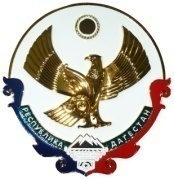 Муниципальное казенное общеобразовательное учреждение    «Саликская средняя общеобразовательная школа    имени Курбанова Якуба Джамаловича»       Отчет о проведенном мероприятии за1 и 2 квартал с 01.09.2019 года по 30.12.2019года по профилактике и организации выполнения мероприятий в условиях возникновения ЧС природного и техногенного характера в МКОУ «Саликской СОШ».   Ответственный руководитель мероприятий                                Ганиев Ш.М.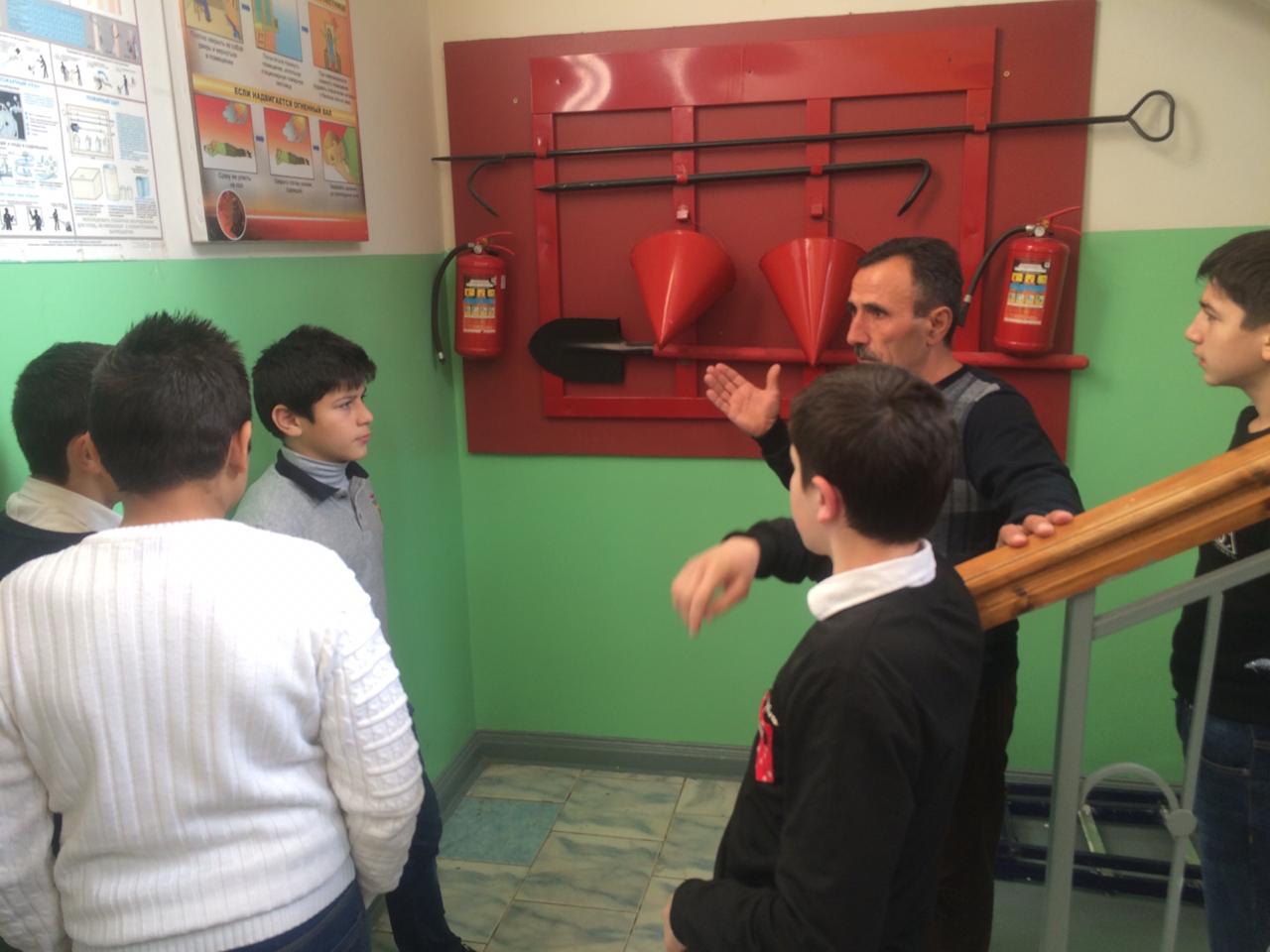 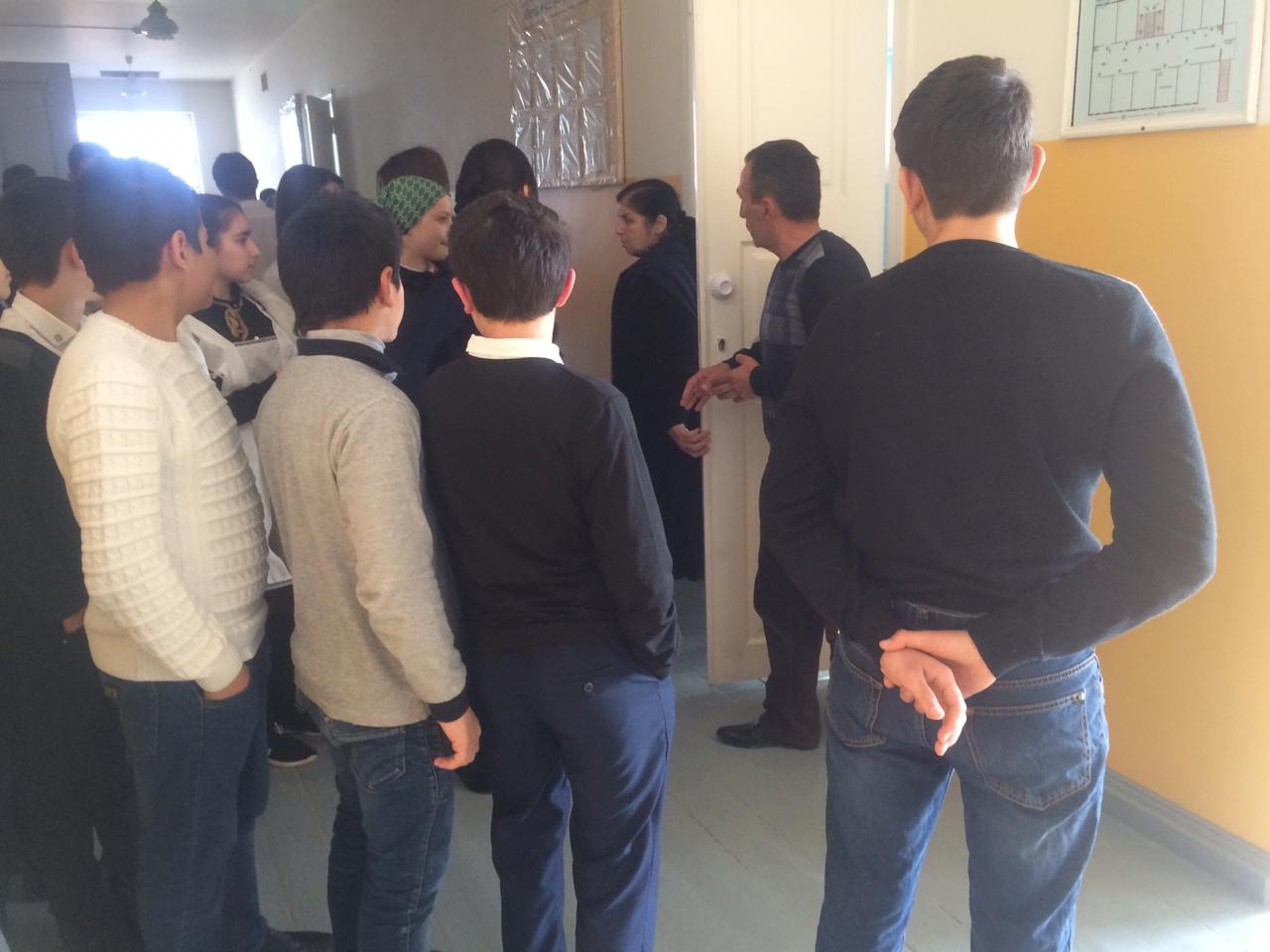 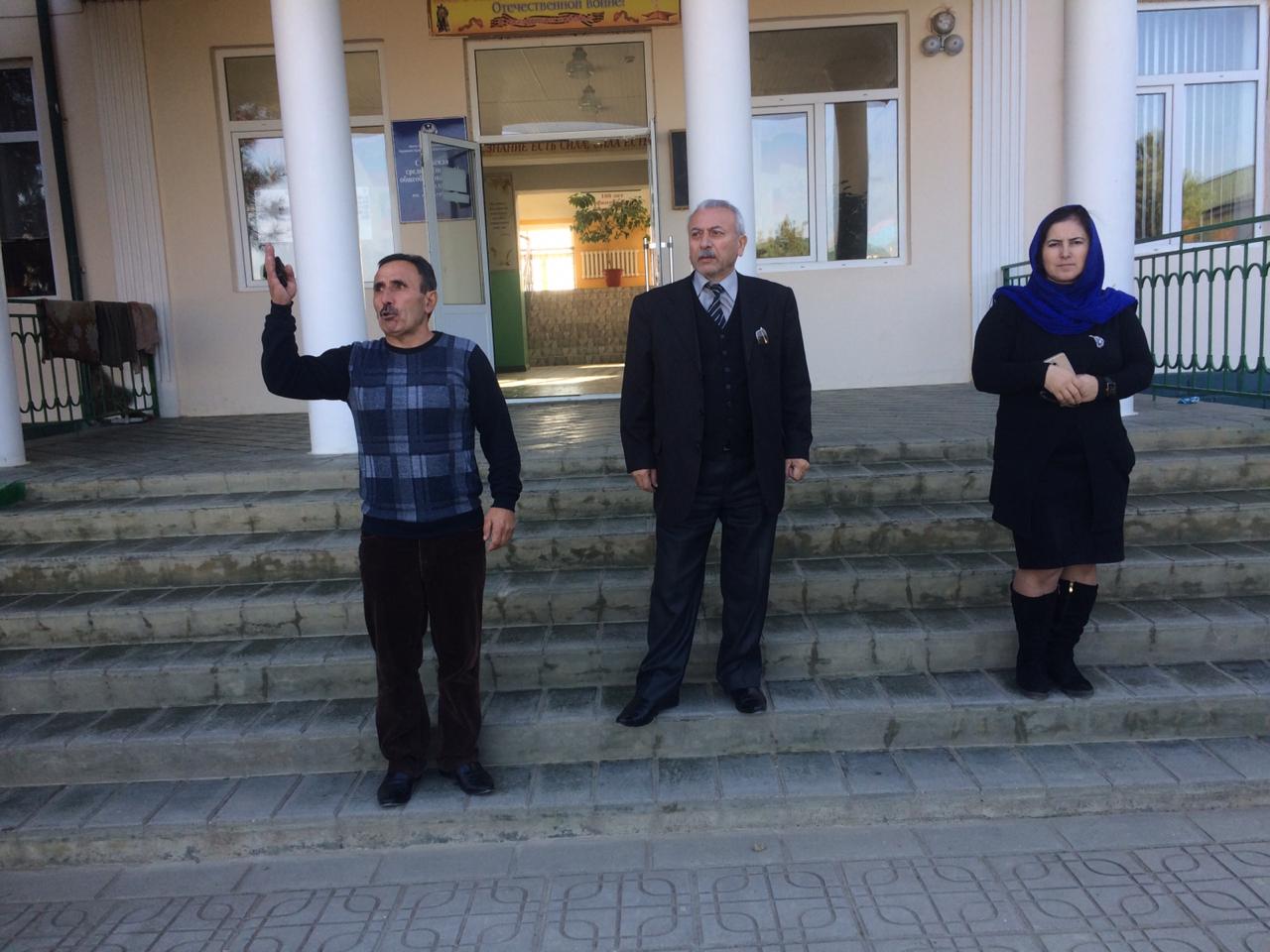 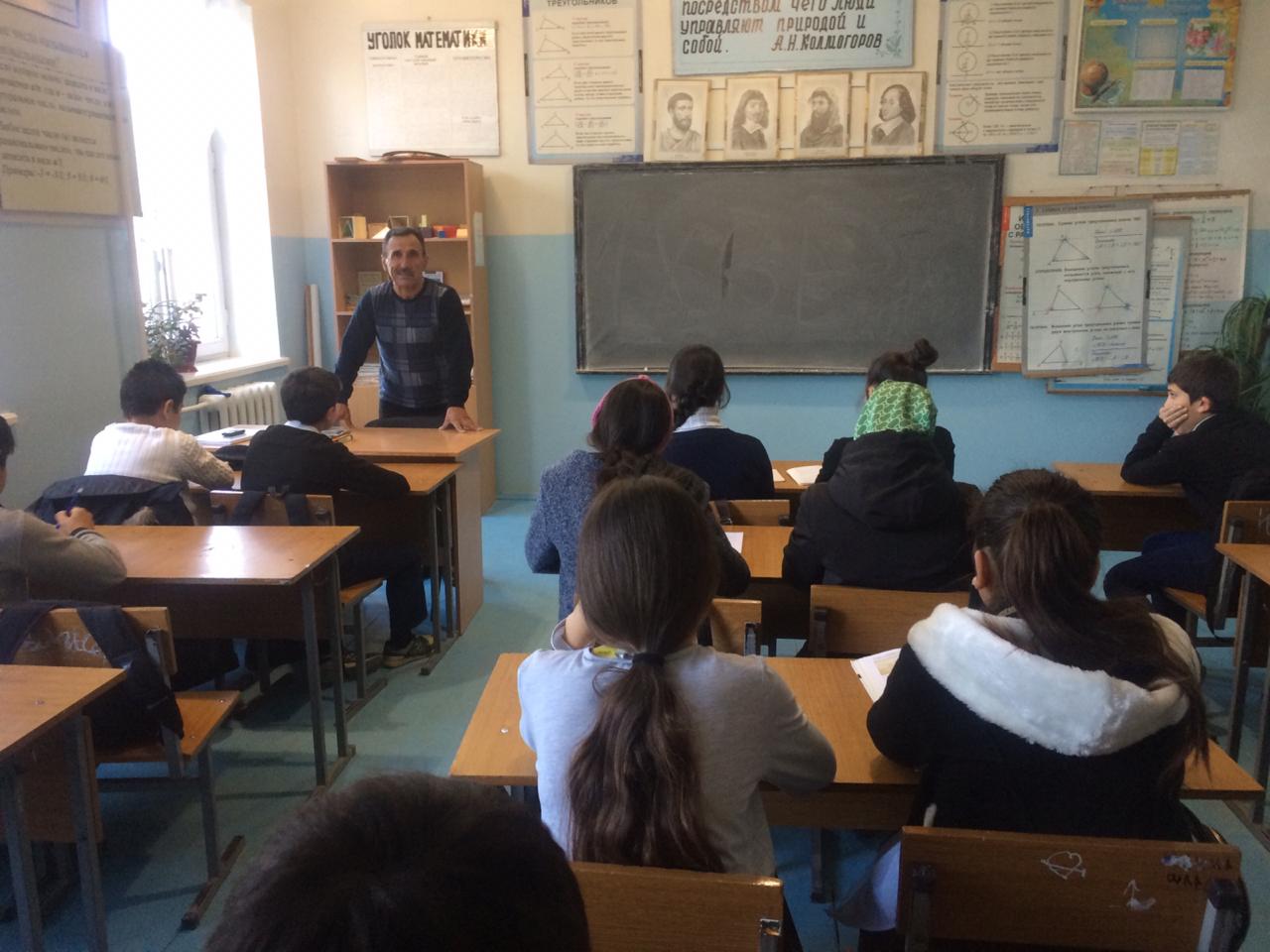 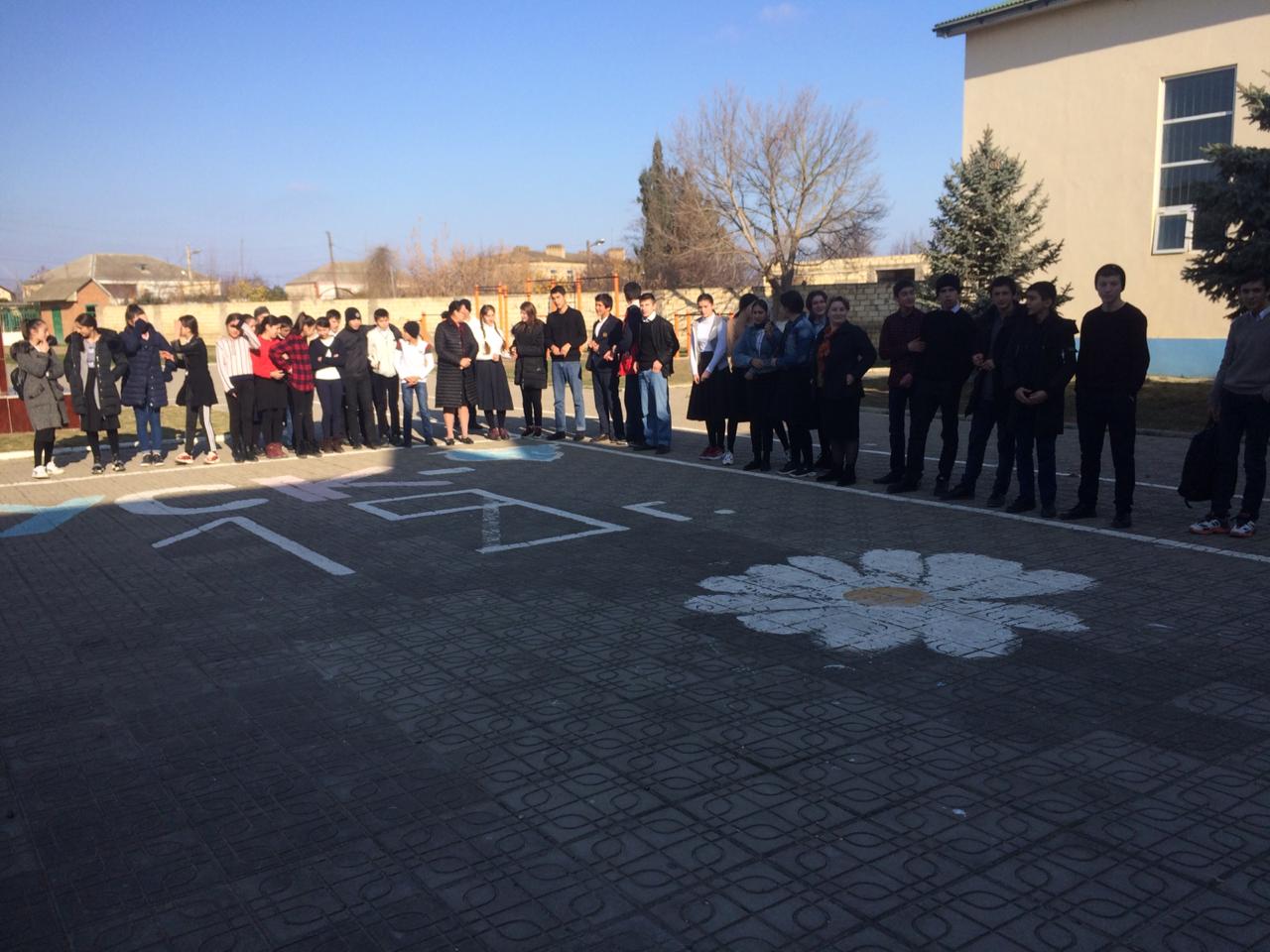 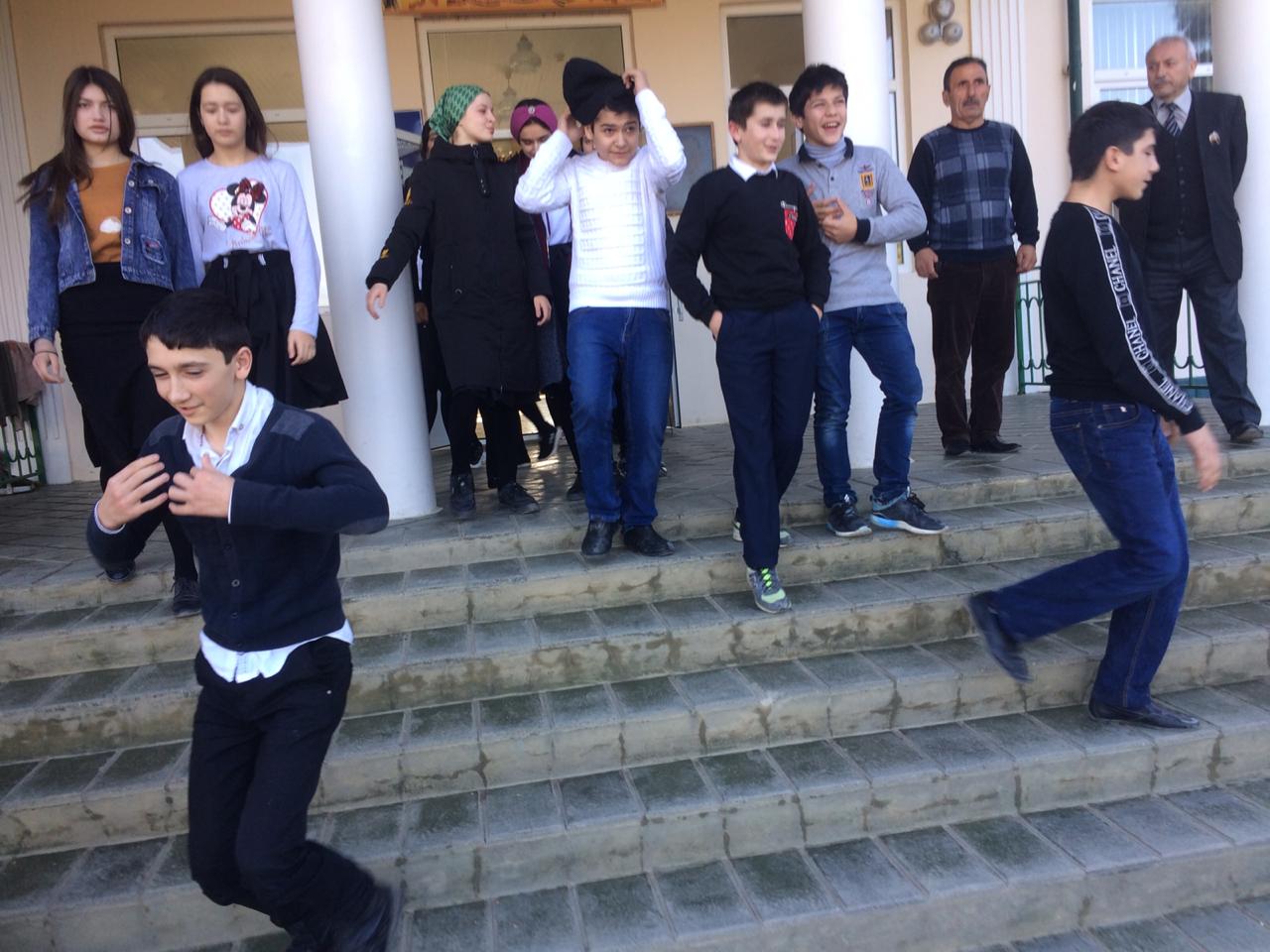 №НаименованиеОУНаименование профилактических мероприятий тематического направленияКоличествоучастниковОтветственные лица 1МКОУ «Саликская СОШ»Практическое выполнение эвакомероприятий при ЧС природного и техногенного характера.МКОУ «Саликская СОШ»Ганиев Шахбаба Магомедович. Руководитель ОБЖ Османов Я.К. директор школы.Бабаев А.М.Завхоз школы. Кл.руководители.Зам.дир.по УВР.